PROPOSAL PEMBUKAAN PROGRAM STUDI (sesuai dengan Per. BAN PT No. 6 tahun 2020)PROGRAM SARJANA PADAINSTITUT TEKNOLOGI SEPULUH NOPEMBERProgram Studi : …………………….INSTITUT TEKNOLOGI SEPULUH NOPEMBERTAHUN …..DAFTAR ISIKRITERIA 1.	KURIKULUM	11.1	Keunikan atau Keunggulan Program Studi.	11.2	Profil Lulusan Program Studi.	11.3	Capaian Pembelajaran	21.4	Struktur Kurikulum	31.5	Rencana Pembelajaran Semester (RPS)	31.6	Rancangan Fasilitasi Merdeka Belajar – Kampus Merdeka	4KRITERIA 2.	DOSEN	52.1	Dosen Tetap pada Program Studi (sesuai dengan Permendikbud No 3 Tahun 2020 dan Permendikbud No 7 Tahun 2020)	52.2	Data calon dosen pada program studi yang diusulkan	7KRITERIA 3.	UNIT PENGELOLA PROGRAM STUDI	93.1	Organisasi dan Tata Kerja Unit Pengelola Program Studi	93.1.1	Struktur Organisasi dan Tata Kerja Unit Pengelola Program Studi	93.1.2	Perwujudan Good Governance dan Lima Pilar Tata Pamong	93.2	Sistem Penjaminan Mutu Internal	93.3	Sarana dan Prasarana	103.3.1	Ruang kuliah, ruang kerja dosen, kantor dan perpustakaan	103.3.2	Ruang akademik khusus	113.3.3	Peralatan praktikum/praktik/bengkel kerja/lahan praktik/PKL atau yang tujuan penggunaanya sejenis	113.4	Tenaga Kependidikan	11DAFTAR DOKUMEN YANG WAJIB DIUNGGAH DALAM BENTUK PDF	13IDENTITAS PROGRAM STUDI BARU YANG DIUSULKAN*)*) Identitas program studi wajib diisi dengan lengkapNAMA, ALAMAT, DAN LAMBANG PERGURUAN TINGGI NEGERINomor : …..PAKTA INTEGRITAS PEMBUKAAN PROGRAM STUDI BARUYang bertanda tangan dibawah ini,Menyatakan bertanggungjawab atas kebenaran data dan informasi yang dimuat dalam semua dokumen yang digunakan untuk usul pembukaan Program Studi ……………(ketikkan nama program studi yang diusulkan) pada Universitas/Institut/Sekolah Tinggi* …….. (Ketikkan nama perguruan tinggi pengusul) dan bersedia dikenakan sanksi pidana berdasarkan Pasal 242 ayat (1) juncto ayat (3) Kitab Undang-Undang Hukum Pidana jika terdapat ketidakbenaran data dan informasi dalam dokumen pembukaan program studi...... (nama kota), bulan tahun (Nama Jabatan)Tertanda & Stempel(Nama lengkap)*) Pilih salah satuKURIKULUMKurikulum adalah seperangkat rencana dan pengaturan mengenai tujuan, isi, dan bahan pelajaran serta cara yang digunakan sebagai pedoman penyelenggaraan kegiatan pembelajaran untuk mencapai tujuan Pendidikan Tinggi. Kurikulum harus memuat capaian pembelajaran mengacu pada Permendikbud No. 3 Tahun 2020 tentang Standar Nasional Pendidikan Tinggi (SN-Dikti) dan deskripsi level 6 (enam) Kerangka Kualifikasi Nasional Indonesia (KKNI) sesuai Perpres Nomor 8 Tahun 2012, dan yang terstruktur untuk tercapainya tujuan, terlaksananya misi, dan terwujudnya visi keilmuan program studi.Keunikan atau Keunggulan Program Studi.Bagian ini berisi keunggulan atau keunikan program studi yang diusulkan berdasarkan perbandingan 3 (tiga) program studi sejenis pada tingkat nasional dan/atau internasional yang mencakup aspek (1) pengembangan keilmuan, (2) kajian capaian pembelajaran, dan (3) kurikulum program studi sejenis.Profil Lulusan Program Studi.Bagian ini berisi profil lulusan program studi yang berupa profesi atau jenis pekerjaan atau bentuk kerja lainnya. Profil lulusan dilengkapi dengan uraian ringkas kompetensi seluruh profil yang sesuai dengan program pendidikan sarjana, dan keterkaitan profil tersebut dengan keunggulan atau keunikan program studi.Capaian PembelajaranBagian ini berisi rumusan capaian pembelajaran program studi yang sesuai dengan profil lulusan, merujuk pada deskripsi capaian pembelajaran SN-Dikti dan level 6 (enam) KKNI, dan relevansinya dengan keunggulan atau keunikan program studi.Tabel. Contoh Penyusunan Capaian PembelajaranTabel dapat dibuat dengan posisi melintang (landscape)Struktur KurikulumBagian ini berisi susunan/daftar mata kuliah berdasarkan urutan mata kuliah (MK) per semester dengan mengikuti format tabel berikut:Keterangan:Ketikkan mata kuliah yang akan dilaksanakan.Ketikkan bobot sks untuk setiap mata kuliah yang terdiri atas Teori dan Praktik. Cara penulisan misal untuk 3 sks maka yang diisikan pada kolom Teori adalah 2 dan pada kolom Praktik diisi 1, atau 0 pada kolom Teori dan 3 pada kolom Praktik. Yang dimaksud Praktik disini adalah praktikum/ praktik studio/praktik bengkel/praktik kerja lapangan/magang, dan/atau bentuk lainnya sesuai Standar Nasional Pendidikan Tinggi;Ketikkan simbol √ pada mata kuliah yang dilengkapi dengan Rencana Pembelajaran Semester (RPS).Tabel dapat dibuat dengan posisi melintang (landscape)Rencana Pembelajaran Semester (RPS)Lampirkan RPS 10 (sepuluh) mata kuliah penciri program studi yang  diusulkanRPS merupakan perencanaan proses pembelajaran untuk setiap mata kuliah, dan memuat paling sedikit:Nama program studi, nama dan kode mata kuliah, semester, sks, nama dosen pengampu;Capaian Pembelajaran lulusan yang dibebankan pada mata kuliah;Kemampuan akhir yang direncanakan pada tiap tahap pembelajaran untuk memenuhi capaian pembelajaran lulusan;Bahan kajian yang terkait dengan kemampuan yang akan dicapaiMetode pembelajaran;Waktu yang disediakan untuk mencapai kemampuan pada tiap tahap pembelajaran;Pengalaman belajar mahasiswa yang diwujudkan dalam deskripsi tugas yang harus dikerjakan oleh mahasiswa selama satu semester;Kriteria, indikator, dan bobot penilaian; danDaftar referensi yang digunakan.Rancangan Fasilitasi Merdeka Belajar – Kampus MerdekaBagian ini berisi uraian rancangan fasilitasi kebijakan dan implementasi “Merdeka Belajar – Kampus Merdeka” bagi mahasiswa yang melakukan pembelajaran di luar program studi yang diusulkan sesuai Standar Nasional Pendidikan Tinggi (Permendikbud No 3 Tahun 2020) dan Buku Panduan Merdeka Belajar – Kampus Merdeka 2020, Ditjen Dikti Kemdikbud.DOSENDosen Tetap pada Program Studi (sesuai dengan Permendikbud No 3 Tahun 2020 dan Permendikbud No 7 Tahun 2020)Dosen terdiri atas Dosen tetap dan Dosen Tidak Tetap.Calon dosen untuk 1 (satu) program studi paling sedikit berjumlah 5 (lima) orang, dapat dipenuhi dengan komposisi paling sedikit 3 (tiga) orang calon dosen tetap berasal dari PTN pengusul ditambah calon dosen lainnya yang berstatus sebagai calon dosen tidak tetap.Calon Dosen Tetap sebagaimana tersebut di atas merupakan dosen berstatus sebagai pendidik tetap pada perguruan tinggi pengusul dan tidak menjadi pegawai tetap pada satuan kerja atau satuan pendidikan lain. Dosen tetap yang akan ditugaskan pada program studi yang akan dibuka memenuhi persyaratan sebagai berikut:Warga Negara Indonesia dengan identitas sebagaimana tercantum dalam Kartu Tanda Penduduk (KTP), berusia paling tinggi 58 (lima puluh delapan) tahun bagi yang belum punya NIDN pada saat pengusulan;Bagi calon dosen tetap yang belum memiliki NIDN, dapat menandatangani Surat Perjanjian Kesediaan Pengusulan Dosen Tetap dengan Rektor/Ketua perguruan tinggi pengusul atau telah diangkat sebagai dosen tetap Pegawai Negeri Sipil atau Dosen tetap dengan perjanjian kerja (Pegawai Pemerintah dengan Perjanjian Kerja) pada perguruan tinggi pengusul;Dalam hal dosen telah memiliki NIDN yang berasal dari program studi lain dalam perguruan tinggi pengusul, maka Rektor/Ketua:wajib mempertahankan nisbah Dosen dan Mahasiswa pada program studi yang ditinggalkan. Nisbah sebagaimana dimaksud di atas sebagai berikut:1 (satu) dosen berbanding paling banyak 45 (empat puluh lima) mahasiswa untuk rumpun ilmu agama, rumpun ilmu humaniora, rumpun ilmu sosial, dan/atau rumpun ilmu terapan (bisnis, pendidikan, keluarga dan konsumen, olahraga, jurnalistik, media massa dan komunikasi, hukum, perpustakaan dan permuseuman, militer, administrasi publik, dan pekerja sosial); dan1 (satu) dosen berbanding paling banyak 30 (tiga puluh) mahasiswa untuk rumpun ilmu alam, rumpun ilmu formal, dan/atau rumpun ilmu terapan (pertanian, arsitektur dan perencanaan, teknik, kehutanan dan lingkungan, kesehatan, dan transportasi);dapat mengusulkan dosen tetap sebagaimana dimaksud pada angka3) yang berusia paling tinggi 65 (enam puluh lima) tahun bagi yang memiliki jabatan fungsional non profesor atau paling tinggi 70 (tujuh puluh) tahun bagi yang memiliki jabatan fungsional profesor.Calon dosen yang diambil dari program studi lain di perguruan tinggi pengusul wajib memperoleh penugasan dari Pemimpin Perguruan Tinggi pengusul dan melampirkan Surat Keputusan sebagai Pegawai Negeri Sipil (PNS) atau Surat Keputusan sebagai Pegawai Pemerintah dengan Perjanjian Kerja;Berijazah paling rendah magister, magister terapan atau setara dengan jenjang 8 (delapan) KKNI, dalam bidang ilmu pengetahuan dan teknologi yang relevan dengan program studi yang diusulkan;Bersedia bekerja penuh waktu sesuai dengan Ekuivalen Waktu Mendidik Penuh (EWMP) pada program studi yang diusulkan, yaitu perhitungan beban kerja dosen setara dengan jam mendidik atau jam kerja di bidang Tridharma Perguruan Tinggi secara penuh, minimum 37,5 (tiga puluh tujuh koma lima) jam per minggu;Tidak menjadi pegawai tetap di satuan/instansi kerja lain atau dosen tetap di perguruan tinggi lain;Bukan guru yang telah memiliki Nomor Urut Pendidik dan Tenaga Kependidikan (NUPTK);Bukan aparatur sipil negara non-dosen.Calon Dosen Tidak Tetap adalah dosen yang bekerja paruh waktu yang ber- status sebagai tenaga pendidik tidak tetap pada perguruan tinggi, dan bertugas melaksanakan pembelajaran dalam bidang yang relevan dengan kompetensi- nya. Calon Dosen tidak tetap untuk pemenuhan persyaratan minimum akreditasi dapat berasal dari perguruan tinggi lain yang dipinjamkan kepada perguruan tinggi pengusul.Dosen tidak tetap yang akan ditugaskan untuk pemenuhan persyaratan minimum akreditasi program studi yang diusulkan memenuhi persyaratan sebagai berikut:Warga Negara Indonesia dengan identitas sebagaimana tercantum dalam Kartu Tanda Penduduk (KTP), berusia paling tinggi 58 (lima puluh delapan) tahun bagi yang belum punya NIDN pada saat pengusulan;Berstatus sebagai dosen tetap pada perguruan tinggi lain; yang dibuktikan dengan SK Pengangkatan sebagai Dosen Tetap di perguruan tinggi lain tersebut;Dalam hal dosen yang berasal dari perguruan tinggi lain telah memiliki NIDN, maka Pemimpin Perguruan Tinggi tersebut:wajib mempertahankan nisbah Dosen dan Mahasiswa pada program studi yang ditinggalkan. Nisbah sebagaimana dimaksud di atas sebagai berikut:1 (satu) dosen berbanding paling banyak 45 (empat puluh lima) mahasiswa untuk rumpun ilmu agama, rumpun ilmu humaniora, rumpun ilmu sosial, dan/atau rumpun ilmu terapan (bisnis, pendidikan, keluarga dan konsumen, olahraga, jurnalistik, media massa dan komunikasi, hukum, perpustakaan dan permuseuman, militer, administrasi publik, dan pekerja sosial); dan1 (satu) dosen berbanding paling banyak 30 (tiga puluh) mahasiswa untuk rumpun ilmu alam, rumpun ilmu formal, dan/atau rumpun ilmu terapan (pertanian, arsitektur dan perencanaan, teknik, kehutanan dan lingkungan, kesehatan, dan transportasi);dapat mengusulkan calon dosen tidak tetap yang berusia paling tinggi 65 (enam puluh lima) tahun bagi yang memiliki jabatan fungsional non profesor atau paling tinggi 70 (tujuh puluh) tahun bagi yang memiliki jabatan fungsional profesor.Berijazah paling rendah magister, magister terapan atau berkualifikasi paling rendah setara dengan jenjang 8 (delapan) KKNI, dalam bidang ilmu pengetahuan dan teknologi yang relevan dengan program studi yang diusulkan;Memiliki Surat Persetujuan Pemimpin Perguruan Tinggi Asal bahwa calon dosen tetap yang bersangkutan akan menjadi calon dosen tidak tetap pada Perguruan Tinggi Pengusul, dilampiri Perjanjian Kerja Sama (MoU) antar Perguruan Tinggi Pengusul dengan Perguruan Tinggi Asal;Memiliki Surat Persetujuan/Penugasan Pemimpin Perguruan Tinggi Pengusul sebagai calon dosen tidak tetap pada Perguruan Tinggi Pengusul;Sebagian atau seluruh nama calon dosen dapat dinilai tidak memenuhi syarat jika ditemukan beberapa hal, namun tidak terbatas pada, berikut ini:Ditemukan telah digunakan untuk usul pembukaan program studi lain dengan atau tanpa sepengetahuan pemimpin perguruan tinggi pengusul;Ditemukan adanya indikasi pemalsuan dokumen dari calon dosen;Hal-hal lain yang dinilai dapat meragukan keabsahan dokumen dari calon dosen.Data calon dosen pada program studi yang diusulkanKeterangan:Ketikkan	nama-nama	dosen	(sesuai	KTP)	yang	digunakan	untuk pemenuhan persyaratan jumlah dosen minimum sebuah program studi;Ketikkan status sebagai calon Dosen Tetap (DT) atau dosen tidak tetap (DTT);Ketikkan Nomor Induk Dosen Nasional atau biarkan kosong (jika calon dosen tidak memiliki NIDN);Ketikkan nama program studi, sesuai dengan yang tercantum pada ijazah dan transkrip, yang diperoleh ketika calon dosen tetap menempuh program pendidikan sarjana, magister, atau doktor atau Surat Ketetapan Menteri tentang Rekognisi Pembelajaran Lampau; danKetikkan nama mata kuliah yang akan diampu oleh setiap calon dosen tetap.Tabel dapat dibuat dengan posisi melintang/landscapeSemua dokumen tersebut harus discan dari dokumen aslinya, dan hasil scan tersebut harus dalam keadaan terbaca. Scan dari fotokopi asli atau fotokopi yang dilegalisasi dari dokumen tersebut di atas dinyatakan tidak akan dievaluasi. Kelengkapan dokumen di atas merupakan persyaratan mutlak untuk aspek dosen tetap.UNIT PENGELOLA PROGRAM STUDIOrganisasi dan Tata Kerja Unit Pengelola Program StudiStruktur Organisasi dan Tata Kerja Unit Pengelola Program StudiBagian ini berisi uraian struktur organisasi dan tata kerja unit Pengelola Program Studi yang memperlihatkan kedudukan dan tata hubungan antara program studi yang diusulkan dan unsur-unsur yang ada di unit pengelola program studi sesuai dengan ketentuan peraturan perundang-undangan.Perwujudan Good Governance dan Lima Pilar Tata PamongBagian ini berisi uraian perwujudan good governance dan lima pilar tata pamong yang mampu menjamin terwujudnya visi, terlaksanakannya misi, tercapainya tujuan, dan berhasilnya strategi yang digunakan secara kredibel, transparan, akuntabel, bertanggung jawab, dan adil pada unit penyelenggara program studi yang diusulkan.Sistem Penjaminan Mutu InternalBagian ini berisi uraian mengenai keterlaksanaan Sistem Penjaminan Mutu Internal (SPMI) berdasarkan keberadaan 5 (lima) aspek, yaitu:dokumen legal pembentukan unsur pelaksana penjaminan mutu;ketersediaan dokumen mutu: kebijakan SPMI, manual SPMI, standar SPMI, dan formulir SPMI;terlaksananya siklus penjaminan mutu (siklus PPEPP);bukti sahih efektivitas pelaksanaan penjaminan mutu (jika ada); danmemiliki external benchmarking dalam peningkatan mutu (jika ada).Sarana dan PrasaranaRuang kuliah, ruang kerja dosen, kantor dan perpustakaanKeterangan: SD = Milik Sendiri; SW = Sewa/Kontrak/KerjasamaLuasan minimal untuk setiap ruangan sesuai dengan peraturan perundang- undangan.Ruang akademik khususBagian ini berisi informasi/data ketersediaan laboratorium, studio, bengkel kerja, lahan praktik atau tempat praktik, atau fasilitas lain yang sejenis (disesuaikan kebutuhan program studi yang diusulkan) yang disediakan dengan mengikuti format tabel berikut:Keterangan: SD = Milik Sendiri; SW = Sewa/Kontrak/Kerjasama.Peralatan praktikum/praktik/bengkel kerja/lahan praktik/PKL atau yang tujuan penggunaanya sejenisBagian ini berisi informasi/data peralatan untuk melaksanakan praktikum/ praktik/praktik studio/praktik bengkel/PKL/magang atau kegiatan lain yang sejenis sesuai dengan ruang akademik khusus untuk melaksanakan pembelajaran pada program studi yang diusulkan paling sedikit untuk 2 (dua) tahun pertama dengan mengikuti format tabel berikut:Keterangan:SD = Milik sendiri; SW = Sewa/Kontrak/Kerjasama.Peralatan yang dicantumkan adalah peralatan utama untuk melaksanakan pembelajaran paling sedikit untuk 2 (dua) tahun pertama, bukan peralatan dasar seperti peralatan gelas, pipet, cawan petri, tang, palu, linggis dan sebagainyaTenaga KependidikanTenaga Kependidikan paling sedikit berjumlah 2 (dua) orang untuk melayani setiap program studi yang diusulkan dan 1 (satu) orang untuk melayani perpustakaan, dengan kualifikasi paling rendah berijazah Diploma Tiga, berusia  paling tinggi 56 (lima puluh enam) tahun, dan bersedia bekerja penuh waktu selama 37,5 (tiga puluh tujuh koma lima) jam per minggu:Keterangan:Diisi sesuai dengan jenis tenaga kependidikan yang sesuai dengan kebutuhan prodi, misalnya sebagai calon pustakawan, calon laboran, calon teknisi, calon operator jaringan, calon programmer, dan lain sebagainya;M = magister; P = profesi; S = sarjana; D4 = diploma empat; D3 = diploma tiga;DAFTAR DOKUMEN YANG WAJIB DIUNGGAH DALAM BENTUK PDFPADA LAMAN silemkerma.kemdikbud.go.idKecuali Lampiran 4, 13 dan 14 semua dokumen tersebut harus discan dari dokumen aslinya, dan hasil scan tersebut harus dalam keadaan terbaca. Scan dari fotokopi atau scan fotokopi yang dilegalisasi dari dokumen tersebut di atas dinyatakan tidak akan dievaluasi. Dokumen juga harus dalam keadaan terbaca dan atau dapat diunduh pada saat sedang dievaluasi.Kementerian Pendidikan dan KebudayaanPerguruan Tinggi Negeri Jam GadangAlamat: Jl. Limau Manis Raya 77, Ngarai Sianok, 91111, Indonesia Telepon: 020 – 301010 Fax: 020 – 303035 – Email: pemimpin_ptn@ptxyz.ac.idKepada yang terhormat,Menteri Pendidikan dan Kebudayaan Gedung A Lantai 2 KemdikbudJl. Jenderal Sudirman JakartaMelalui surat ini perkenankan kami, Rektor/Ketua*	mengusulkanpembukaan Program Studi sebagai berikut:Program Studi Sains Tanah pada Program SarjanaProgram Studi	pada Program SarjanaProgram Studi	pada Program Sarjanadst.Bersama ini kami sampaikan dokumen untuk pemenuhan persyaratan pembukaan Program Studi tersebut di atas sebagai berikut:1. .........................................................................................................................................2. .........................................................................................................................................3. dstAtas perhatian dan bantuan Bapak, disampaikan ucapan terima kasih.Nagari nan Jauh Dimato,	Januari 2020.Rektor/Ketua*Prof. Dr. Siti Halimah nan Alui, M.Ed, M.PhilNIDN*pilih salah satuYth. Direktur Jenderal Pendidikan Tinggi Kementerian Pendidikan dan Kebudayaan Jl. Pintu I SenayanJakartaMemenuhi permintaan Rektor/Ketua* ........, maka berdasarkan Permendikbud Nomor 7 Tahun 2020 Tentang Pendirian, Perubahan, Pembubaran Perguruan Tinggi Negeri, dan Pendirian, Perubahan, Pencabutan Izin Perguruan Tinggi Swasta, serta berdasarkan hasil telaah terhadap data dan informasi yang kami miliki tentang:rekam jejak Universitas/Institut/Sekolah Tinggi* ……………………..tingkat kejenuhan berbagai program studi akademik yang akan dibuka;tingkat keberlanjutan program studi tersebut jika diberi izin oleh Pemerintah;dengan ini kami memberikan/tidak memberikan* rekomendasi pembukaan program studi akademik pada Universitas/Institut/Sekolah Tinggi…………… dengan Program Studi baru sebagai berikut:Program Studi Sains Perikanan pada Program SarjanaProgram Studi	pada Program SarjanaDst.sebagaimana diajukan Rektor/Ketua/* ……………Rekomendasi ini berlaku paling lama 1 (satu) tahun sejak tanggal diterbitkan. Atas perhatian Saudara, kami sampaikan terima kasih.Kepala,Tembusan:Prof. Bastian Adeo Litamahuputi, Ir., MEE, Ph.DNIP.Rektor/Ketua ……………………………* Hapus yang tidak diperlukanSenatINSTITUT TEKNOLOGI SEPULUH NOPEMBER(surat ber Kop)Kepada yang terhormat,Rektor INSTITUT TEKNOLOGI SEPULUH NOPEMBER di tempat.Membalas surat Saudara tentang Rencana Pembukaan Program Studi Akademik pada INSTITUT TEKNOLOGI SEPULUH NOPEMBER (ITS), melalui surat ini Senat ITS dalam Rapat Pleno tanggal .......................... (Berita Acara dan Daftar Hadir terlampir) setelah mempertimbangkan secara seksama usul tersebut dapat merekomendasi penambahan program studi pada ITS sebagai berikut:Program Studi Teknik Sipil pada Program SarjanaProgram Studi	pada Program Sarjanadst.nyaDemikian pertimbangan ini untuk dapat digunakan sebagaimana mestinya. Atas perhatian Saudara disampaikan ucapan terima kasih.Nama, … Tgl, Bulan dan Tahun Ketua Senat,NamaNIDNKementerian Pendidikan dan KebudayaanINSTITUT TEKNOLOGI SEPULUH NOPEMBER(KOP ITS)Alamat: Perjanjian Kesediaan Pengusulan Dosen Tetap INSTITUT TEKNOLOGI SEPULUH NOPEMBER……………………………………..……….Pada hari …………… tanggal ……………. Tahun………………. bertempat di	para pihakyang bertandatangan di bawah ini:Prof. Dr. Ir. Muh. Ashari, M.Eng Rektor INSTITUT TEKNOLOGI SEPULUH NOPEMBER alamatJalan Arif Rahman Hakim, Kampus Keputih Sukolilo, Surabaya selanjutnya disebut Pihak Pertama;………………………….. (nama calon dosen tetap), alamat	(sesuai kartutanda penduduk), selanjutnya disebut Pihak Kedua;Telah bersepakat untuk membuat perjanjian kesediaan pengangkatan dosen tetap Universitas/Institut/SekolahTinggi*	dengan kententuan sebagai berikut:Pasal 1Pihak Pertama bersedia untuk mengangkat Pihak Kedua sebagai dosen tetap Universitas/ Institut/ SekolahTinggi*……………..dengan jam kerja 37,5 (tiga puluh tujuh koma lima) jam per minggu dengan gaji serta tunjangan paling sedikit sesuai peraturan perundang-undangan, apabila izin pembukaan Program Studi	pada(Universitas/Institut/SekolahTinggi*)	yang sedang diusulkan ke Kementerian Pendidikan dan Kebudayaandikabulkan.Pasal 2Pihak Kedua bersedia untuk diangkat Pihak Pertama sebagai dosen tetap Universitas/ Institut/SekolahTinggi*……………dengan jam kerja 37,5 (tiga puluh tujuh koma lima) jam per minggu dengan gaji serta tunjangan paling sedikit sesuai peraturan perundang-undangan, apabila izin pendirian pembukaan Program Studi   ………………pada (Universitas/Institut/SekolahTinggi*) ............. yang sedang diusulkan ke Kementerian Pendidikan dan Kebudayaan dikabulkan.Pasal 3Dalam hal izin pembukaan Program Studi ……………… pada (Universitas/Institut/SekolahTinggi*) .............sebagaimana dimaksud pada Pasal 2 telah diterbitkan oleh Kementerian Pendidikan dan Kebudayaan, maka Pihak Kedua bersedia untuk bertempat tinggal di Kabupaten atau Kota domisli kampus utama (Universitas/Institut/ Sekolah Tinggi*) .......Pasal 4Pihak Kedua menyetujui bahwa perjanjian ini digunakan pula oleh Pihak Pertama untuk pemenuhan persyaratan permohonan izin pembukaan Program Studi ………………………… pada (Universitas/Institut/SekolahTinggi*)............. ke Kementerian Pendidikan dan Kebudayaan.Pasal 5Apabila timbul sengketa dalam pelaksanaan perjanjian ini, kedua pihak sepakat untuk menyelesaikan secara musyawarah untuk mufakat.Pihak Pertama,	Pihak Kedua,………………………………….	………………………………*) Pilih salah satuDAFTAR RIWAYAT HIDUPNAMA DOSEN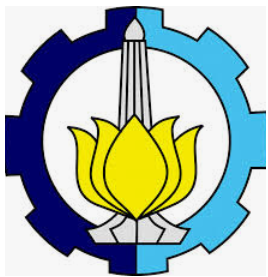 INSTITUT TEKNOLOGI SEPULUH NOPEMBERSURABAYA, 2020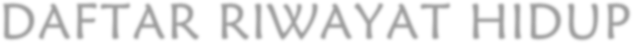 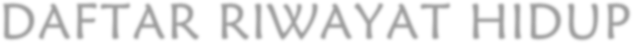 Saya menyatakan bahwa semua keterangan dalam Daftar Riwayat Hidup ini adalah benar dan apabila terdapat kesalahan, saya bersedia mempertanggungjawabkannya.Surabaya, Bulan Tahun Yang Menyatakan,NIDN (atau biarkan kosong)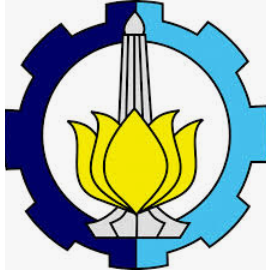 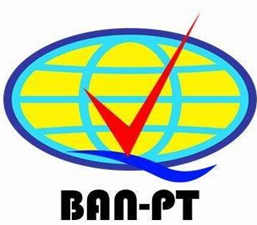 Program Studi:…………………………………………………Unit Pengelola Program Studi:…………………………………………………Perguruan Tinggi:…………………………………………………Nama Pemimpin Perguruan Tinggi:…………………………………………………Alamat Perguruan Tinggi:………………………………………………………………………………………………………………………………………………………Nomor Telepon Kantor:…………………………………………………Nomor Telepon Genggam:…………………………………………………Alamat Surat Elektronik (e-mail):…………………………………………………Narahubung Perguruan Tinggi:…………………………………………………Alamat:………………………………………………………………………………………………………………………………………………………Nomor Telepon/Telepon Genggam:…………………………………………………Alamat Surat Elektronik (e-mail):…………………………………………………Nama:(Pemimpin Perguruan Tinggi)Jabatan:(Rektor/Ketua)*Alamat:(Alamat Perguruan Tinggi)Telepone:(Nomor Telepon dan Telepon Genggam)Alamat Surel:(alamat e-mail)Nilai 4 bila: Keunikan atau keunggulan program studi disusun berdasarkan perbandingan tiga program studi pada tingkat internasional yang mencakup tiga aspek, atau prodi yang diusulkan merupakan satu-satunya program studi di duniaAtauNilai 3 bila: Keunikan atau keunggulan program studi disusun berdasarkan perbandingan tiga program studi pada tingkat internasional dan nasional yang mencakup tiga aspekNilai 4 bila: Pengusul menguraikan profil lulusan program studi yang berupa profesi atau jenis pekerjaan atau bentuk kerja lainnya dilengkapi dengan (1) uraian ringkas seluruh profil, yang sesuai dengan Program Sarjana dan (2) keterkaitan profil dengan keunikan atau keunggulan prodi.AtauNilai 3 bila: Pengusul menguraikan profil lulusan program studi yang berupa profesi atau jenis pekerjaan atau bentuk kerja lainnya dilengkapi dengan (1) uraian ringkas pada sebagian profil yang sesuai dengan Program Sarjana dan (2) keterkaitan profil dengan keunikan atau keunggulan program studi.Nilai 4 bila: Rumusan capaian pembelajaran: (a) sesuai dengan profil lulusan, (b)deskripsi kompetensinya sesuai SN-Dikti yang mencakup 4 (empat) domain capaian pembelajaran dan sesuai level 6 (enam) KKNI, (3) relevan dengan keunikan atau keunggulan prodi, dan (4) mencantumkan paling sedikit SN Dikti sebagai rujukan.Atau Rumusan capaian pembelajaran: (a) sesuai dengan profil lulusan, (b) deskripsi kompetensinya sesuai SN-Dikti yang mencakup 4 (empat) domain capaian pembelajaran dan sesuai level 6 (enam) KKNI, dan (3) relevan dg keunggulan atau keunikan prodiNoCapaian Pembelajaran (CP)Sumber AcuanI.Aspek SikapLampiran Permendikbud Nomor 3 Tahun 2020 tentang Standar Nasional Pendidikan TinggiI.1Lampiran Permendikbud Nomor 3 Tahun 2020 tentang Standar Nasional Pendidikan TinggiI.2Lampiran Permendikbud Nomor 3 Tahun 2020 tentang Standar Nasional Pendidikan TinggiI.3Lampiran Permendikbud Nomor 3 Tahun 2020 tentang Standar Nasional Pendidikan TinggidstLampiran Permendikbud Nomor 3 Tahun 2020 tentang Standar Nasional Pendidikan TinggiII.Aspek PengetahuanKetikkan disini acuan yang digunakanII.1Ketikkan disini acuan yang digunakanII.2Ketikkan disini acuan yang digunakanII.3Ketikkan disini acuan yang digunakandstKetikkan disini acuan yang digunakanIII.Aspek Keterampilan UmumLampiran Permendikbud Nomor 3 Tahun 2020 tentang Standar Nasional Pendidikan TinggiIII.1Lampiran Permendikbud Nomor 3 Tahun 2020 tentang Standar Nasional Pendidikan TinggiIII.2Lampiran Permendikbud Nomor 3 Tahun 2020 tentang Standar Nasional Pendidikan TinggiIII.3Lampiran Permendikbud Nomor 3 Tahun 2020 tentang Standar Nasional Pendidikan TinggiDstLampiran Permendikbud Nomor 3 Tahun 2020 tentang Standar Nasional Pendidikan TinggiIV.Aspek Keterampilan KhususKetikkan disini acuan yang digunakanIV.1Ketikkan disini acuan yang digunakanIV.2Ketikkan disini acuan yang digunakanIV.3Ketikkan disini acuan yang digunakandstKetikkan disini acuan yang digunakanSemesterNama Mata Kuliah1Bobot sks2Bobot sks2RPS3SemesterNama Mata Kuliah1TeoriPraktikRPS3I1 ......……I2 ......……Idst……ITotal Semester I……II1 ......……II2 ......……IIdst……IITotal Semester II……dstTotal sks……Kesesuaian susunan mata kuliah yang mencakup aspek : (1) kesesuaian mata kuliah dengan capaian pembelajaran, (2) urutan mata kuliah, dan (3) beban sks per semester wajarNilai 4 bila Susunan mata kuliah memenuhi tiga aspekAtauNilai 3 bila: Susunan mata kuliah memenuhi aspek (1) dan (2)Nilai 4 bila Lima mata kuliah dilengkapi dengan RPS yang memenuhi 9 (sembilan) komponen, menunjukkan secara jelas penciri program studi dan menggunakan referensi yang relevan dan mutakhir  AtauNilai 3 bila Lima mata kuliah dilengkapi dengan RPS yang memenuhi 9 (sembilan) komponen, menunjukkan secara jelas penciri program studi dan menggunakan referensi yang relevan  No.Nama Dosen1Status Dosen (Tetap/Tidak Tetap)2NIDN3Latar Belakang Pendidikan4Latar Belakang Pendidikan4Latar Belakang Pendidikan4Latar Belakang Pendidikan4Mata kuliah yang akandiampu5No.Nama Dosen1Status Dosen (Tetap/Tidak Tetap)2NIDN3Sarjana/Sarjana TerapanProfesiMagister/Magister TerapanDoktor/Doktor TerapanMata kuliah yang akandiampu51.2.3.dstNilai 4 bila: Jumlah calon dosen tetap sedikitnya sebanyak 5 (lima) orang berkualifikasi akademik lulusan doktor atau doktor terapan atau setara level 9 (sembilan) KKNI, dan telah memiliki NIDN pada PTN pengusul  Atau Nilai 3 bila: Jumlah calon dosen  sedikitnya sebanyak 5 (lima) orang berkualifikasi akademik lulusan doktor atau doktor terapan atau setara level 9 (sembilan) KKNI, dengan komposisi: (a) 3 (tiga) orang dosen tetap dari PT pengusul yang telah memiliki NIDN, dan (b) 2 (dua) orang lainnya telah menandatangani Surat Perjanjian Kesediaan Pengusulan sebagai calon dosen tetapNilai 4 bila: Jika struktur organisasi memenuhi 5 (lima) aspek dan dilengkapi dengan tata kerja UPPS yang memperlihatkan kedudukan dan tata hubungan antara program studi yang diusulkan dan unit organisasi yang ada pada UPPSAtauJika struktur organisasi memenuhi 4 (empat) aspek pertama dan dilengkapi dengan tata kerja UPPS yang memperlihatkan kedudukan dan tata hubungan antara program studi yang diusulkan dan unit organisasi yang ada pada UPPSPerwujudan good governance dan lima pilar tata pamong yang mampu menjamin terwujudnya visi, terlaksanakannya misi, tercapainya tujuan, dan berhasilnya strategi yang digunakan secara: 1) Kredibel, 2) Transparan, 3) Akuntabel, 4) Bertanggung jawab, dan 5) AdilNilai 4 Jika memenuhi 5 (lima) aspekAtauNilai 3 Jika memenuhi 4 (empat) aspekNilai 4 Jika UPPS telah melaksanakan SPMI yang memenuhi 5 aspekAtauNilai 3 Jika UPPS telah melaksanakan SPMI yang memenuhi aspek nomor 1 sampai dengan 4.No.Jenis RuangJumlah Unit (buah)Luas Total (m2)Kapasitas total (orang)KepemilikanKepemilikanNo.Jenis RuangJumlah Unit (buah)Luas Total (m2)Kapasitas total (orang)SDSW1Ruang Kuliah2Ruang Dosen3Kantor & Adm4PerpustakaanTOTALTOTALRataan Luas ruangan per mahasiswa atau dosen atau karyawan, dan luas minimum perpustakaan yang dihitung sebagai berikut : nilai rata-rata adalah (a+b+c+d)/4DimanaLuas ruang kuliah per mahasiswa dan status kepemilikan yaitu SD = milik sendiri atau SW = sewa atau kontrak atau Kerjasama, Jika luas ruang kuliah > 1 m2 dan berstatus milik sendiriLuas ruang dosen per dosen, Jika luas ruang dosen > 4 m2 dan berstatus milik sendiriLuas ruang kantor per pegawai,  jika Jika luas ruang kantor > 4 m2 dan berstatus milik sendiriLuas perpustakaan, jika Jika luas perpustakaan > 300 m2No.Nama Ruang Akademik KhususJumlah Unit (buah)Luas Total (m2)Kapasitas total (orang)KepemilikanKepemilikanNo.Nama Ruang Akademik KhususJumlah Unit (buah)Luas Total (m2)Kapasitas total (orang)SDSW1234TOTALTOTALNo.Nama Ruang Akademik KhususJenis PeralatanJumlah UnitKepemilikanKepemilikanNo.Nama Ruang Akademik KhususJenis PeralatanJumlah UnitSDSW123dstNoJenis Tenaga Kependidikan1Jumlah Tenaga Kependidikan dengan Pendidikan Tertinggi2Jumlah Tenaga Kependidikan dengan Pendidikan Tertinggi2Jumlah Tenaga Kependidikan dengan Pendidikan Tertinggi2Jumlah Tenaga Kependidikan dengan Pendidikan Tertinggi2Jumlah Tenaga Kependidikan dengan Pendidikan Tertinggi2NoJenis Tenaga Kependidikan1MPSD4D312345dstJ u m l a hNo.Nomor ButirKeterangan1PersyaratanScan asli surat permohonan pemimpin perguruan tinggi tentang pembukaan program studi akademik kepada Mendikbud;PERLU2PersyaratanScan asli Surat Rekomendasi Lembaga Layanan Pendidikan Tinggi mengenai rekam jejak PTN pengusul, tingkat kejenuhan program studi yang diusulkan, dan tingkat keberlanjutan program studi yang diusulkan;TIDAK PERLU3PersyaratanScan asli surat pertimbangan tertulis Senat Perguruan Tinggi tentang pembukaan program studi yang diusulkan;PERLU41.5Rencana Pembelajaran Semester untuk 10 mata kuliah penciri program studi;PERLU52.1Scan asli KTP calon dosen tetap dan dosen tidak tetap;PERLU62.1Scan ijazah asli dan transkrip asli semua program pendidikan tinggi yang pernah diperoleh, atau Surat Ketetapan Menteri tentang Rekognisi Pembelajaran Lampau dari calon dosen tetap dan dosen tidak tetap;PERLU72.1Scan asli Keputusan Penyetaraan Ijazah bagi calon dosen lulusan luar negeri, dari Kementerian yang menangani pendidikan tinggi;PERLU82.1Scan asli Surat Pernyataan Kesediaan calon dosen tetap untuk bekerja penuh waktu selama 37.5 jam per minggu untuk kegiatan Tridharma Perguruan Tinggi pada program studi yang diusulkan;PERLU92.1Dosen TetapScan asli Surat Keputusan Pengangkatan sebagai PNS di PT pengusul; atauScan asli Surat Keputusan Pengangkatan Dosen Tetap dengan perjanjian kerja (Pegawai Pemerintah dengan Perjanjian Kerja) pada perguruan tinggi pengusul;Scan asli Perjanjian Kesediaan Pengusulan Dosen Tetap dengan Pemimpin perguruan tinggi pengusul;PERLU92.1Dosen Tidak Tetap dari PTN lainScan asli Surat Keputusan Pengangkatan sebagai PNS di PTN lain; atau Scan asli Surat Keputusan Pengangkat- an Dosen Tetap dengan perjanjian kerja (Pegawai Pemerintah dengan Perjanjian Kerja) pada PTN lain.Dosen Tidak Tetap dari PTSScan asli Surat Keputusan Pengangkatan sebagai dosen tetap dari Badan Penyelenggara PTS102.1Scan asli Surat Penugasan dari Pemimpin PTN pengusul sebagai dosen tetap atau dosen tidak tetap pada program studi yang diusulkan;PERLU112.1Scan asli Perjanjian Kerjasama (MoA) antara Pemimpin PTN Pengusul dan Pemimpin Perguruan Tinggi Asal yang di dalamnya mencantumkan aspek pemanfaatan sumberdaya manusia secara bersama;PERLU - apabila Calon Dosen berasal dari lebih 1 institusi122.1Scan asli Surat Penugasan Pemimpin Perguruan Tinggi Asal tentang status sebagai calon dosen tidak tetap pada PTN Pengusul;PERLU - apabila Calon Dosen berasal dari lebih 1 institusi132.1Daftar Riwayat Hidup yang ditandatangani oleh calon dosen tetap dan dosen tidak tetap (sesuai contoh terlampir);PERLU143.2Dokumen Kebijakan SPMI;PERLU153.4Scan asli ijazah calon tenaga kependidikan;PERLU163.4Scan asli KTP calon tenaga kependidikan;PERLU173.4Scan asli Surat Pernyataan Kesediaan calon tenaga kependidikan untuk bekerja penuh waktu selama 37,5 (tiga puluh tujuh koma lima) jam per mingguPERLUNomor:1225/XYZ.01.02/08/2020Hal:Usul Pembukaan Program StudiLampiran:1 (satu) berkas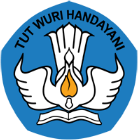 Kementerian Pendidikan dan Kebudayaan Lembaga Layanan Pendidikan Tinggi Wilayah XII Maluku & Maluku UtaraJl. Tabae Jou Karang Panjang Ambon 97121 Telp. (0911) 356462 , Fax. (0911) 345660Nomor:………………………………………..Hal:Rekomendasi Usul Pembukaan Program StudiLampiran:1 (satu) berkasNomor:../SU/.../20...Perihal:Pertimbangan Senat Perguruan Tinggi Tentang Pembukaan Program StudiLampiran:1 (satu) berkasIDENTITAS DIRINama:NIP/NIK:NIDN:Tempat & Tanggal Lahir:Jenis Kelamin:Status Perkawinan:Agama:Golongan / Pangkat:Jabatan Akademik:Perguruan Tinggi:Alamat Perguruan Tinggi:Nomor Telepon:Alamat Rumah:Nomor Telepon Genggam:Alamat e-mail:RIWAYAT PENDIDIKAN PERGURUAN TINGGIRIWAYAT PENDIDIKAN PERGURUAN TINGGIRIWAYAT PENDIDIKAN PERGURUAN TINGGIRIWAYAT PENDIDIKAN PERGURUAN TINGGITahun LulusProgram Pendidikan (diploma, sarjana, magister, spesialis, dan doktor)Perguruan TinggiJurusan/Program StudiDoktorMagisterSarjanadstPELATIHAN PROFESIONAL/KEILMUAN/KEAHLIANPELATIHAN PROFESIONAL/KEILMUAN/KEAHLIANPELATIHAN PROFESIONAL/KEILMUAN/KEAHLIANPELATIHAN PROFESIONAL/KEILMUAN/KEAHLIANPELATIHAN PROFESIONAL/KEILMUAN/KEAHLIANTahunJenis Pelatihan (Dalam/Luar Negeri)Penyelenggara/ PenerbitSertifikatSertifikatJangka WaktuPENGALAMAN MENGAJARPENGALAMAN MENGAJARPENGALAMAN MENGAJARPENGALAMAN MENGAJARMata KuliahProgram PendidikanInstitusi/Jurusan/ Program StudiTahun Akademik1.2.3. dstPENGALAMAN PENELITIANPENGALAMAN PENELITIANPENGALAMAN PENELITIANPENGALAMAN PENELITIANPENGALAMAN PENELITIANTahunJudul PenelitianKetua/Anggota TimSumber DanaLuaran20202019dstKARYA ILMIAHKARYA ILMIAHKARYA ILMIAHA. Buku/Bab Buku/JurnalA. Buku/Bab Buku/JurnalA. Buku/Bab Buku/JurnalTahunJudulPenerbit/Jurnal20202019dstB. Makalah/PosterB. Makalah/PosterB. Makalah/PosterTahunJudulPenyelenggara20202019dstKONFERENSI/SEMINAR/LOKAKARYA/SIMPOSIUMKONFERENSI/SEMINAR/LOKAKARYA/SIMPOSIUMKONFERENSI/SEMINAR/LOKAKARYA/SIMPOSIUMKONFERENSI/SEMINAR/LOKAKARYA/SIMPOSIUMTahunJudul KegiatanPenyelenggaraPanitia/Peserta/Pembicara20202020dstKEGIATAN PROFESIONAL/PENGABDIAN KEPADA MASYARAKATKEGIATAN PROFESIONAL/PENGABDIAN KEPADA MASYARAKATKEGIATAN PROFESIONAL/PENGABDIAN KEPADA MASYARAKATKEGIATAN PROFESIONAL/PENGABDIAN KEPADA MASYARAKATKEGIATAN PROFESIONAL/PENGABDIAN KEPADA MASYARAKATTahunJudul PenelitianKetua/Anggota TimSumber DanaLuaran20202019dstPENGHARGAAN/PIAGAMPENGHARGAAN/PIAGAMPENGHARGAAN/PIAGAMTahunBentuk PenghargaanPemberi20051996dstORGANISASI PROFESI/ILMIAHORGANISASI PROFESI/ILMIAHORGANISASI PROFESI/ILMIAHTahunJenis/ Nama OrganisasiJabatan/jenjang2020-skrg2006-skrg